`              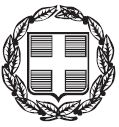 ΕΛΛΗΝΙΚΗ ΔΗΜΟΚΡΑΤΙΑΠΕΡΙΦΕΡΕΙΑ ΠΕΛΟΠΟΝΝΗΣΟΥΔιεύθυνση Παιδείας, Πολιτισμού και ΑθλητισμούΤμήμα Δια Βίου Μάθησης, Παιδείας και Υποστήριξηςτης Εκπαίδευσης, Πολιτισμού και ΑθλητισμούΠ.Ε. ΑΡΓΟΛΙΔΑΣΤαχ. Δ/νση:Παρ.οδός Ναυπλίου-Ν.ΚίουΤαχ. Κώδικας:21100 ΝαύπλιοΤηλέφωνα:2752360388Ανακοίνωση - Ενημέρωσηπερί χορήγησης αδειών αθλητικών συναντήσεων στην ΑργολίδαΣας ενημερώνουμε πως η υπηρεσία μας κατ αρμοδιότητα θα επιλαμβάνεται όλων των ενεργειών που αφορούν στην χορήγηση άδειας διεξαγωγής αθλητικών συναντήσεων στην Αργολίδα. Ως εκ τούτου παρακαλούμε όπως για την σχετική αίτηση και τις νόμιμες ενέργειες που την συνοδεύουν να απευθύνεστε στην υπηρεσία μας , Τμήμα Δια Βίου Μάθησης Παιδείας και Υποστήριξης της Εκπαίδευσης Πολιτισμού και Αθλητισμού Π.Ε.Αργολίδας, ή στα  τηλέφωνα 27523 60388 και 27523 60386, ή στο e-mail: mpazou@argolida.gr.Ναύπλιο 23/09/2021